临猗县人民政府办公室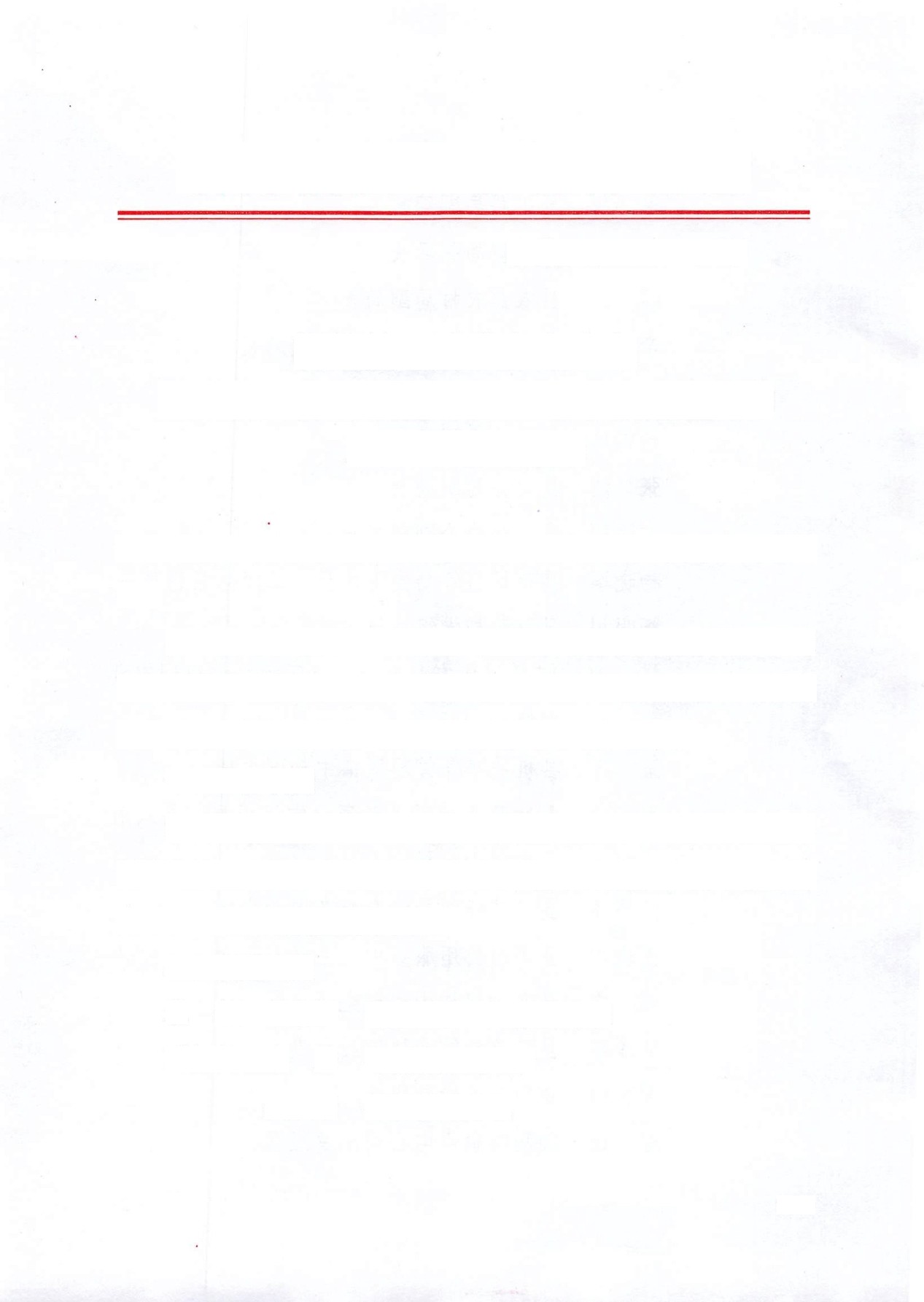 临政办函（2023〕5号临猗县人民政府办公室关于成立临猗县充（换）电基础设施建设工作专班的通知各乡（镇）人民政府、临猗现代农业产业示范区、县直各有关单位：为加强对全县充（换）电基础设施建设工作的组织领导，经县人民政府同意，决定成立临猗县充（换）电基础设施建设工作专班（以下简称工作专班）。现就有关事项通知如下。一、主要职责组织领导全县充（换）电基础设施建设工作，充分发挥统筹协调作用，定期研究解决工作推进中的重大问题，合力推动全县充（换）电基础设施健康发展。二、组成人员组 长：任朝阳 县委常委、常务副县长副组长：李  鹏 县政府办副主任樊永康 县能源局局长-1-成 员：姚卫峰 县发改局党组成员、副局长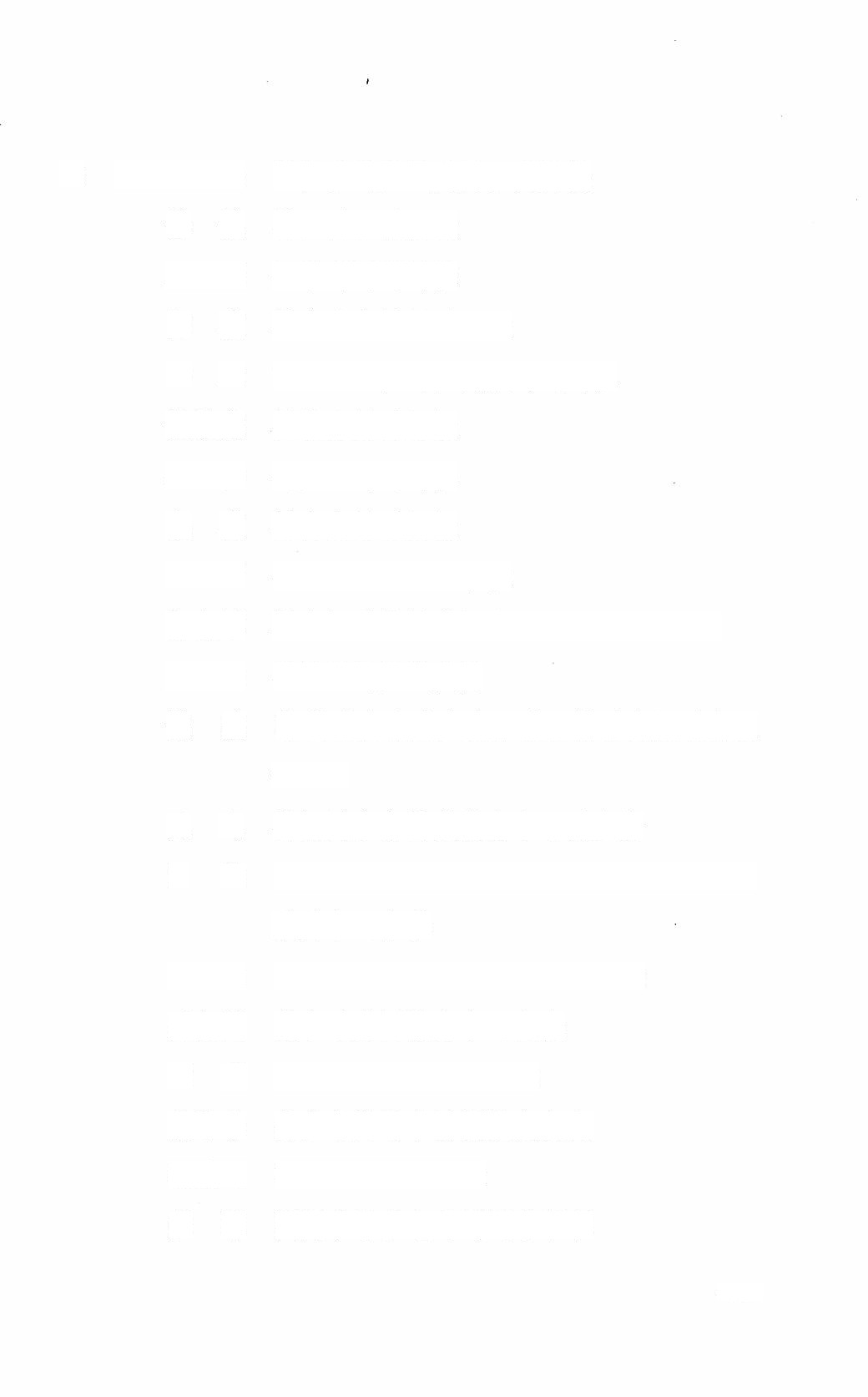 徐  锐 县工科局副局长周丽娜 县教育局副局长师  波 县农业农村局副局长辛  波 市生态环境局临猗分局副局长侯长龙 县能源局副局长杨国珍 县交通局副局长张  波 县商务局副局长左国丽 县计生协会副秘书长杨晓军 县市场监管局党组成员、二级主任科员杨明川 县财政局党组成员樊	波	临猗现代农业产业示范区管委会规划建设部部长王  飞	县机关事务管理服务中心副主任肖	佳 县行政审批服务管理局党组成员、县政府采购中心主任陈耀峰 县自然资源局综合服务中心主任王晓川 县市政公用服务中心主任梁  克 县文物保护中心副主任姚泽春 县应急局综合协调股负责人翟精通 临猗公路段副段长董  谦 国网临猗供电公司副总经理-2-各乡（镇）分管副乡（镇）长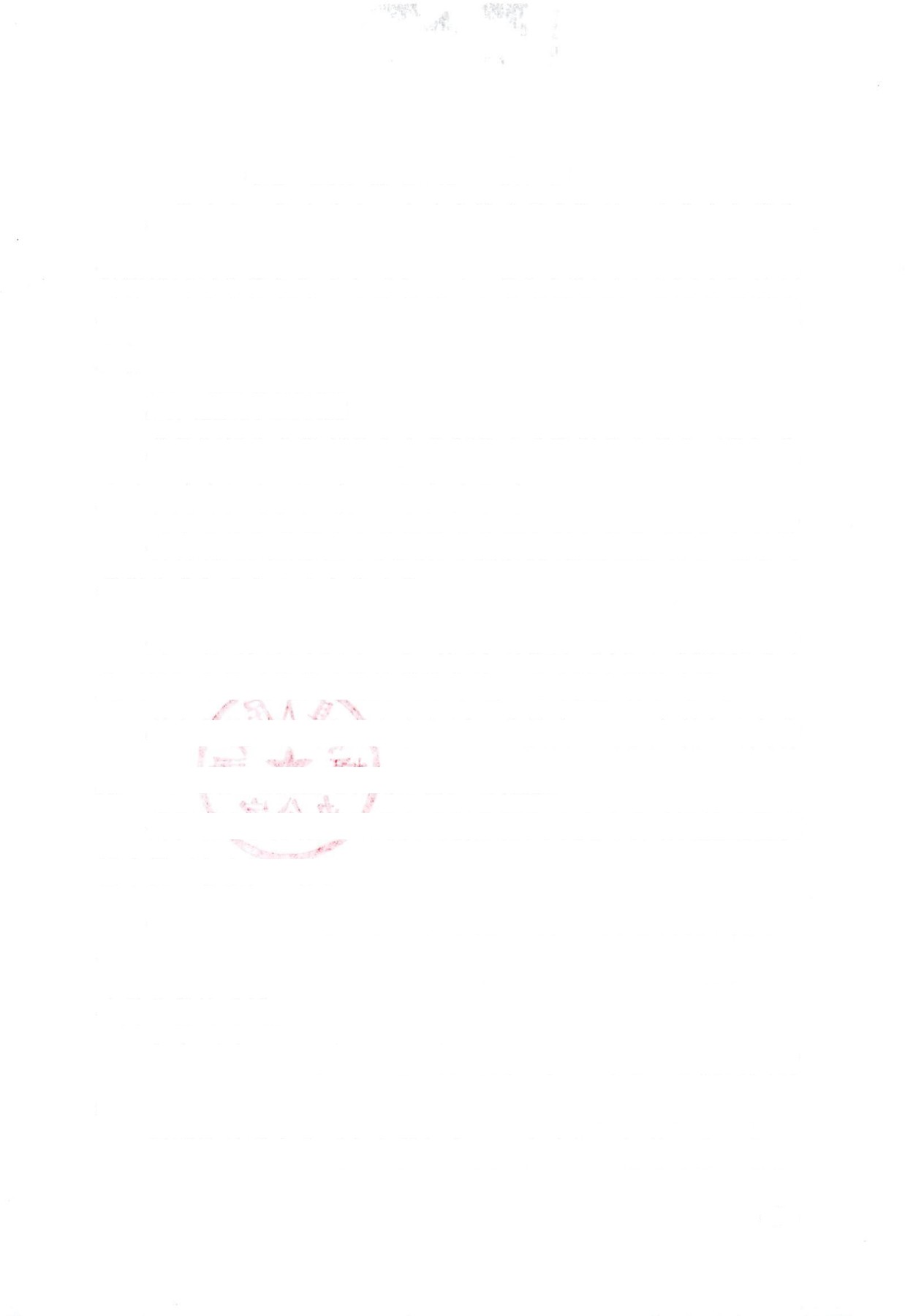 工作专班下设办公室，办公室设在县能源局，办公室主任由县能源局局长兼任，承担专班日常工作，负责与各相关单位协调对接。建立定期调度、台账管理、督办通报机制，加强日常调度监督。三、成员单位职责县能源局负责协调落实市能源局牵头编制的全县充（换）电基础设施建设专项规划及三年行动计划。县发改局负责落实市发展改革委研究制定的充（换）电站运营服务费标准和配套电价政策。县工科局负责落实市工信局关于新能源汽车产业发展规划与充（换）电基础设施建设的统筹衔接，及时提出调整建议。县自然资源局负责落实市规划和自然资源局研究制定的支持充（换）电基础设施建设的配套土地政策。县行政审批服务管理局负责新能源汽车充电基础设施建设项目审批（备案）工作。县交通局、公路段负责落实市交通局，运城公路分局制定的高速公路、国省干道和“四好农村路”充（换）电基础设施规划布局和投资建设。各乡（镇）人民政府、临猗现代农业产业示范区管委会负责统筹推进本辖区充（换）电基础设施建设工作，承担主体责任。国网临猗供电公司负责做好电网配套建设和报装服务工作。-3-其他相关单位按各自职责负责落实本行业本领域工作任务。四、工作要求（一）各成员单位要根据各自职责制定本行业本领域推进机制，落实工作举措，主动加强对接，合力推动各项工作取得实效。（二）各乡（镇）人民政府、临猗现代农业产业示范区管委会参照县级工作专班模式，成立分管副乡（镇）长、管委会分管副主任任组长，能源主管部门抓总，各相关部门分工负责的工作专班，抓好工作落实。（三）工作专班组成人员因职务变动需要调整时，由工作专班办公室报组长同意后，行文告知成员单位。临猗县人民政府办公室2023年3月24日（此件公开发布）-4-